             Уважаемые родители! 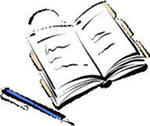 Именно Ваша поддержка нужна выпускнику, прежде всего. Зачастую родители переживают ответственные моменты в жизни своих детей гораздо  острее, чем свои. Но взрослому человеку гораздо легче справиться с собственным волнением, взяв себя в руки. Сама процедура ГИА может вызывать специфические трудности у отдельных категорий выпускников. Например, астеничным, ослабленным подросткам трудно поддерживать высокий уровень работоспособности в течение всего экзамена, у тревожных ребят вызывает напряжение сам факт ограниченного времени. Родителям следует учитывать индивидуальные особенности своего ребенка и заранее продумать стратегию поддержки, возможно, обратиться за помощью к соответствующим специалистам.После окончания 9-го класса перед выпускниками и их родителями встает вопрос о выборе дальнейшего образовательного маршрута, то есть направления профильного обучения. Таким образом, ГИА является одновременно выпускным и вступительным экзаменом в выбранном профиле обучения. Задача родителей - помочь ребенку сформировать оптимальный набор предметов для сдачи ГИА с учетом его реальных возможностей и дальнейших жизненных перспектив. Для Вас и Ваших детей наступает ответственная волнующая пора - пора сдачи первых государственных экзаменов. От того, насколько серьезно Вы к ним отнесетесь, во многом зависит итог участия Вашего ребенка в экзаменационном марафоне. И именно испытаниями, сложными, подчас драматичными, становятся выпускные экзамены для учеников. А родителям остается только волноваться за своего ребенка. Таким образом, роль родителей в подготовке девятиклассников к ГИА включает в себя не только конкретные действия по поддержке ребенка в период экзаменов, но и создание условий для развития здоровой, успешной, психологически зрелой личности.Отличие ГИА от традиционного экзамена состоит также в том, что выпускнику не предлагается определенный перечень тем и вопросов, а требуется знание всего учебного материала. Такая ситуация часто вызывает излишнее волнение у подростков, так как им кажется, что объем материала очень большой, они не успеют все выучить к экзамену. Для того чтобы задача стала более реальной, необходима помощь в распределении материала, определении ежедневной нагрузки. Составление плана помогает справиться с тревогой: появляется ощущение того, что повторить или выучить необходимый материал реально, времени для этого достаточно. Часто девятиклассники не могут сами этого сделать, и помощь родителей будет как нельзя кстати.         Советы и рекомендации родителям 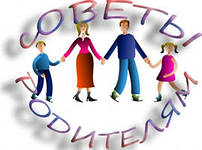 Не секрет, что успешность сдачи экзамена во многом зависит от настроя и отношения к этому родителей. Чтобы помочь детям как можно лучше подготовится к экзаменам, попробуйте выполнить несколько советов:Не тревожьтесь о количестве баллов, которые ребенок получит на экзамене, и не критикуйте ребенка после экзамена. Внушайте ребенку мысль, что количество баллов не является совершенным измерением его возможностей. Не повышайте тревожность ребенка накануне экзаменов - это может отрицательно сказаться на результате тестирования. Ребенку всегда передается волнение родителей, и если взрослые в ответственный момент могут справиться со своими эмоциями, то ребенок в силу возрастных особенностей может эмоционально "сорваться". Подбадривайте детей, хвалите их за то, что они делают хорошо. Повышайте их уверенность в себе, так как чем больше ребенок боится неудачи, тем более вероятности допущения ошибок. Наблюдайте за самочувствием ребенка, никто, кроме Вас, не сможет вовремя заметить и предотвратить ухудшение состояние ребенка, связанное с переутомлением.Контролируйте режим подготовки ребенка, не допускайте перегрузок, объясните ему, что он обязательно должен чередовать занятия с отдыхом.Обеспечьте дома удобное место для занятий, проследите, чтобы никто из домашних не мешал.Обратите внимание на питание ребенка: во время интенсивного умственного напряжения ему необходима питательная и разнообразная пища и сбалансированный комплекс витаминов. Такие продукты, как рыба, творог, орехи, курага и т.д. стимулируют работу головного мозга. Помогите детям распределить темы подготовки по дням. Ознакомьте ребенка с методикой подготовки к экзаменам. Не имеет смысла зазубривать весь фактический материал, достаточно просмотреть ключевые моменты и уловить смысл и логику материала. Очень полезно делать краткие схематические выписки и таблицы, упорядочивая изучаемый материал по плану. Если он не умеет, покажите ему, как это делается на практике. Основные формулы и определения можно выписать на листочках и повесить над письменным столом, над кроватью, в столовой и т.д. Подготовьте различные варианты тестовых заданий по предмету (сейчас существует множество различных сборников тестовых заданий). Большое значение имеет тренаж ребенка именно по тестированию, ведь эта форма отличается от привычных ему письменных и устных экзаменов. Заранее во время тренировки по тестовым заданиям приучайте ребенка ориентироваться во времени и уметь его распределять. Тогда у ребенка будет навык умения концентрироваться на протяжении всего тестирования, что придаст ему спокойствие и снимет излишнюю тревожность. Если ребенок не носит часов, обязательно дайте ему часы на экзамен. Ученик должен отдохнуть и как следует выспаться. Посоветуйте детям во время экзамена обратить внимание на следующее: пробежать глазами весь тест, чтобы увидеть, какого типа задания в нем содержатся, это поможет настроиться на работу; внимательно прочитать вопрос до конца и понять его смысл (характерная ошибка во время тестирования не дочитав до конца, по первым словам уже предполагают ответ и торопятся его вписать); если не знаешь ответа на вопрос или не уверен, пропусти его и отметь, чтобы потом к нему вернуться; если не смог в течение отведенного времени ответить на вопрос, есть смысл положиться на свою интуицию и указать наиболее вероятный вариант. И помните: самое главное - это снизить напряжение и тревожность ребенка и обеспечить подходящие условия для занятий.ПСИХОЛОГИЧЕСКАЯ  ПОДГОТОВКА, ПОЗВОЛЯЮЩАЯ БОЛЕЕ ЭФФЕКТИВНО ПОДГОТОВИТЬСЯ К СДАЧЕ ЭКЗАМЕНОВ                                         Подготовка к экзаменуСначала подготовь место для занятий: убери со стола лишние вещи, удобно расположи нужные учебники, пособия, тетради, бумагу, карандаши и т.п.Можно ввести в интерьер комнаты желтый и фиолетовый цвета, поскольку они повышают интеллектуальную активность. Для этого бывает достаточно какой-либо картинки в этих тонах или эстампа.Составь план занятий. Для начала определи: кто ты — «сова» или «жаворонок», и в зависимости от этого максимально используй утренние или вечерние часы. Составляя план на каждый день подготовки, необходимо четко определить, что именно сегодня будет изучаться. Не вообще: «немного позанимаюсь», а какие именно разделы и темы.Начни с самого трудного, с того раздела, который знаешь хуже всего. Но если тебе трудно «раскачаться», можно начать с того материала, который тебе больше всего интересен и приятен. Возможно, постепенно войдешь в рабочий ритм, и дело пойдет.Чередуй занятия и отдых, скажем, 40 минут занятий, затем 10 минут — перерыв. Можно в это время помыть посуду, полить цветы, сделать зарядку, принять душ.Не надо стремиться к тому, чтобы прочитать и запомнить наизусть весь учебник. Полезно структурировать материал за счет составления планов, схем, причем желательно на бумаге. Планы полезны и потому, что их легко использовать при кратком повторении материала.Готовясь к экзаменам, никогда не думай о том, что не справишься с заданием, а напротив, мысленно рисуй себе картину триумфа.Оставь один день перед экзаменом на то, чтобы вновь повторить все планы ответов, еще раз остановиться на самых трудных вопросах.Многие считают: для того, чтобы полностью подготовиться к экзамену, не хватает всего одной, последней перед ним ночи. Это неправильно. Ты уже устал, и не надо себя переутомлять. Напротив, с вечера перестань готовиться, прими душ, погуляй. Выспись как можно лучше, чтобы встать отдохнувшим, с ощущением своего здоровья, силы, «боевого» настроя.В школу перед экзаменом ты должен явиться, не опаздывая, лучше за полчаса до его начала.                                Во время экзаменаВ начале вам сообщат необходимую информацию (как подписать бланк, сколько и на что отводится времени и т.д.). Будь внимателен!!!Сосредоточься! Постарайся на время забыть про окружающих. Для тебя должны существовать только текст заданий и часы, регламентирующие время экзамена. Торопись не спеша! Жесткие рамки времени не должны влиять на качество твоей работы.Начни с легкого! Начни с решения тех задач (ответа на те вопросы), в знании которых ты не сомневаешься, не останавливаясь на тех, которые могут вызвать долгие раздумья. Тогда ты успокоишься, голова начнет работать более ясно и четко, и ты войдешь в рабочий ритм. Ты как бы освободишься от нервозности, и вся твоя энергия потом будет направлена на более трудные вопросы.Читай вопросы и задания до конца! Спешка не должна приводить к тому, что ты стараешься понять условия задачи «по первым словам» и достраиваешь концовку в собственном воображении. Это верный способ совершить досадные ошибки в самых легких задачах.Запланируй два круга! Рассчитай время так, чтобы за две трети всего отведенного времени пройтись по легким вопросам (задачам) («первый круг»), а потом спокойно вернуться и подумать над трудными, которые тебе вначале пришлось пропустить («второй круг»).Проверь! Оставь время для проверки своей работы, хотя бы, чтобы успеть пробежать глазами и заметить явные ошибки.Угадывай! Если ты не уверен в выборе ответа, но интуитивно можешь предпочесть какой-то ответ другим, то интуиции следует доверять! При этом выбирай такой вариант, который, на твой взгляд, имеет большую вероятность.Не паникуй! Самое главное – успокоиться и сосредоточиться, и тогда успех не заставит себя ждать!